Publicado en Terrassa el 16/10/2020 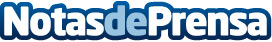 WSCITECH20 pone en valor las aportaciones de las mujeres en el ámbito de la ciencia, tecnología y saludEl evento celebrado a través de la plataforma Zoom, reunió a un total de 200 personasDatos de contacto:EDEON MARKETING SLComunicación · Diseño · Marketing931929647Nota de prensa publicada en: https://www.notasdeprensa.es/wscitech20-pone-en-valor-las-aportaciones-de Categorias: Nacional Medicina Investigación Científica Emprendedores E-Commerce Recursos humanos Innovación Tecnológica http://www.notasdeprensa.es